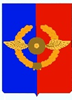 Российская ФедерацияА Д М И Н И С Т Р А Ц И Я Среднинского городского поселенияУсольского муниципального районаИркутской областиП О С Т А Н О В Л Е Н И ЕОт 12.09.2022 г.                                                                                      № 74р.п. Средний О начале отопительного сезона 2022-2023 годаВ связи с понижением среднесуточной температуры атмосферного воздуха и окончанием работ по подготовке к отопительному сезону 2022-2023 года, руководствуясь Федеральным законом от 06 октября 2003 года № 131-ФЗ «Об общих принципах организации местного самоуправления в Российской Федерации», статьями 7, 47 Устава Среднинского муниципального образования, Администрация Среднинского городского поселения Усольского муниципального района Иркутской области П О С Т А Н О В Л Я Е Т:  Начать отопительный сезон на территории Среднинского муниципального образования с 15 сентября 2022 года, с корректировкой на погодные условия.Опубликовать данное постановление в средствах массовой информации (газета «Информационный бюллетень Среднинского муниципального образования») и разместить в информационно-телекоммуникационной сети «Интернет» на официальном сайте администрации Среднинского городского поселения Усольского муниципального района Иркутской области (http: www/srednyadm.ru).Настоящее постановление вступает в силу со дня его официального опубликования.Контроль за исполнением настоящего постановления оставляю за собой.  Глава Среднинского городского поселения     Усольского муниципального образования                                   М.А. Семёнова